ПОЛОЖЕНИЕIII открытый фестиваль-конкурс творческих коллективов  «Война - как это было…» (в рамках празднования 77- й годовщины Победы в ВОВ)1. Учредители и организаторы фестиваля-конкурса: ООО «Барнаульский зоопарк «Лесная сказка» 2. Цели  и задачи смотра-конкурса:представление широкой общественности работы вокальных, хореографических, театральных коллективов и талантливых исполнителей, юных авторов;содействие развитию вокального, театрального, хореографического искусства;выявление новых творческих коллективов г.Барнаула и Алтайского края;привлечение внимания к сохранению традиции празднования Дня Победы в ВОВ молодого поколения;выявление и поощрение талантливых исполнителей, юных авторов;3. Участники фестиваляВ фестивале могут принять участие творческие коллективы и отдельные исполнители, возраст участников от 5 лет и старше.4. Сроки и условия проведения смотра-конкурсаКонкурс проводится без предварительного отбора по жанрам: изобразительное искусство, вокал, хореография, театральное искусство, художественная декламация поэзии и прозы, авторское чтение.Конкурс проводится 6 мая 2022 года с 11:00 до 18:00 на сцене  парка «Лесная сказка», г.Барнаул, ул.Энтузиастов, 12. Возрастные категории:5-7 лет – младшая группа;7-10 лет – средняя группа11-15 лет – старшая группа16- и старше – взрослая группаСмешаннаяТематика конкурса: посвящена 77-годовщине Великой Победы (произведения на тему Великой Отечественной войны 1941-1945гг. и патриотической направленности)5. Номинации и условия участияХОРЕОГРАФИЯ- Народный и народно-стилизованный танец- Эстрадный танец ВОКАЛ- Эстрадный вокал- Народный вокал- Академический вокал- Авторская песняВокальным коллективам нужно сообщить о необходимом количестве микрофонов в заявке;Не допускаются конкурсные выступления вокалистов под фонограмму «плюс».ТЕАТРАЛЬНОЕ ИСКУССТВО Художественное словоТеатральное представление и театрОригинальный жанр (миниатюры, этюды, отрывки из спектаклей, художественное слово - соло)  Время исполнения номера:Художественное слово -  не более 4х минут. Театральное представление и театр ,оригинальный жанр – не более 15 минутИЗОБРАЗИТЕЛЬНОЕ ИСКУССТВО ЖивописьГрафикаНа конкурс принимаются рисунки художественные работы не более формата А3. Каждая работа должна сопровождаться печатной информацией в правом нижнем углу (этикетка), с указанием: Ф.И. автора (полностью), возраста, названия работы, контактного телефона (обязательно) участника, названия учреждения и Ф.И.О. педагога.Работы могут быть выполнены различными художественными материалами: краски ,мелки, карандаши и т.д.Работы принимаются до 3 мая 2022г. с 10:00 до 18:00 в будние дни, с 10:00 до 19:00 в выходные в администрации парка. В день проведения конкурса работы не принимаются!!!6.  Жюри фестиваляВыступления участников оценивает жюри, в состав которого входят ведущие специалисты в области художественного творчества, хореографии, вокала, театрального искусства Участники оцениваются жюри по 10-ти бальной системе. Жюри имеет право присваивать одно место нескольким участникам. Жюри имеет право присуждать специальные призы.Оценка жюри пересмотру и обсуждению не подлежит.НаграждениеВ каждой номинации, в каждой возрастной категории присуждаются звания «Лауреата» 1-й, 2-й, 3-й степени и звание «Дипломанта» 1-й, 2-й, 3-й степени. Абсолютный победитель конкурса-фестиваля удостаивается звания обладателя Гран – При.Обладателям званий «Лауреат» 1-й, 2-й, 3-й степени и «Дипломант» 1-й, 2-й, 3-й - вручается диплом и статуэтка. Руководители и педагоги награждаются именными благодарственными письмами.8. Организационные и технические требованияКатегорически запрещается использовать фонограммы низкого технического уровня. На фестивале иметь при себе флеш – носитель с фонограммой.График выступлений будет выслан на электронную почту руководителей до 3 мая 2022г. (Обязательно указать личную почту в заявке!)Участники приезжают на площадку проведения фестиваля в СТРОГО НАЗНАЧЕННОЕ ОРГАНИЗАТОРАМИ ВРЕМЯ. Для участия в Фестивале-конкурсе необходимо до 30 апреля 2022 года подать Заявку участника на электронный адрес olga.zoo22@bk.ru Оргкомитет фестиваля оставляет за собой право заранее закрыть прием заявок! Количество мест ограничено! Участники имеют право выступать в нескольких номинациях, представлять несколько номеров в одной номинации. Количество номеров от коллектива или солиста не ограничено.В случае отказа от участия в фестивале, руководителю необходимо уведомить организаторов фестиваля до 3 мая 2022г.Участие в фестивале-конкурсе – бесплатное!!!По всем вопросам обращайтесь по тел. +7-913-210-88-71 Ольга РазгуляеваПриложениеАНКЕТА - заявка	III открытый фестиваль-конкурс творческих коллективов  «Война - как это было…»НоминацияВозрастная категорияФамилия, имя исполнителяДата рождения (ч.м.г.), полных летНазвание произведения, автор (в именительном падеже)Направляющая сторона, название коллективаФ.И.О. руководителя, (полностью)Контактный телефон руководителяХронометраж выступления (мин)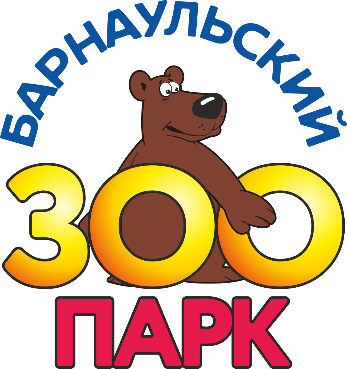 ООО «Барнаульский зоопарк «Лесная сказка» 